АДМИНИСТРАЦИЯ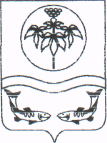 ОЛЬГИНСКОГО МУНИЦИПАЛЬНОГО РАЙОНАПОСТАНОВЛЕНИЕО внесении изменений в Положение о порядке расходования бюджетных средств резервного фонда администрации Ольгинского муниципального района, утвержденного постановлением администрации Ольгинского муниципального района от 30.03.2020 № 157 На основании Устава Ольгинского муниципального района  администрация Ольгинского муниципального районаПОСТАНОВЛЯЕТ:1. Внести в Положение о порядке расходования бюджетных средств резервного фонда администрации Ольгинского муниципального района, утвержденного постановлением администрации Ольгинского муниципального района от 30.03.2020 № 157  (далее - Положение) следующие  изменения:1.1 абзац второй Положения после слов «последствий стихийных бедствий» дополнить словами «,угрозе санитарно-эпидемиологическому благополучию населения»;1.2 абзац пятый Положения читать в новой редакции: «Главным распорядителем средств Резервного фонда является администрация Ольгинского муниципального района.»;1.3 дополнить абзацем шесть следующего содержания:«Размер Резервного фонда устанавливается Решением о бюджете Ольгинского муниципального района на очередной финансовый год и плановый период и не может быть меньше 0,5 процента объема налоговых и неналоговых доходов и дотации на выравнивание бюджетной обеспеченности муниципального района.».1.4. пункт 1.1 дополнить подпунктом 1.1.7 следующего содержания: 	«1.1.7 предупреждение распространения и ликвидация массовых заболеваний и эпидемий с проведением санитарно-противоэпидемических, иммунопрофилактических, карантинных и иных мероприятий, включая в том числе развертывание и содержание специальных пунктов, создаваемых в целях предупреждения эпидемий, питание и медицинское обеспечение размещенных в них граждан в течение необходимого срока, доставку граждан до специального пункта и обратно»1.5. подпункт 1.1.5. Положения читать в новой редакции:	«1.1.5. финансирование резерва материальных ресурсов для ликвидации чрезвычайных ситуаций природного и техногенного характера на территории Ольгинского муниципального района. 	Порядок и цель создания резерва материальных ресурсов:	а) резерв материальных ресурсов для ликвидации чрезвычайных ситуаций создаётся заблаговременно в целях экстренного привлечения необходимых средств в случае возникновения чрезвычайных ситуаций на территории Ольгинского муниципального района для первоочередного жизнеобеспечения пострадавшего населения, развертывания и содержания временных пунктов проживания и питания пострадавших граждан, оказания им помощи, оснащение аварийно-спасательных формирований при проведении аварийно-спасательных и других неотложных работ, а также для покрытия расходов, связанных с ликвидацией чрезвычайных ситуаций;        б) резерв материальных ресурсов для ликвидации чрезвычайных ситуаций на территории Ольгинского муниципального района  включает в себя: продовольствие, пищевое сырье, медикаменты, транспортные средства, средства связи, строительные материалы, топливо, средства индивидуальной защиты и другие материальные ресурсы;        в) организацию поставки материальных ресурсов, выполнение работ, оказание услуг по хранению резервов материальных ресурсов, осуществляет отдел по гражданской обороне и чрезвычайным ситуациям администрации Ольгинского муниципального района Приморского края, ответственный за создание резервов материальных ресурсов;г) объем финансовых средств, необходимых для приобретения материальных ресурсов для ликвидации чрезвычайных ситуаций на территории Ольгинского муниципального района, определяется с учетом возможного изменения рыночных цен на материальные ресурсы, а также расходов, связанных с формированием, размещением, хранением и восполнением резерва материальных ресурсов.»1.2. Утвердить Приложение 2 Перечень поисковых и аварийно-спасательных работ (при ликвидации чрезвычайной ситуации) к Положению (Приложение 1).1.3. Утвердить Приложение 3 Перечень неотложных и аварийно-восстановительных работ (при ликвидации чрезвычайной ситуации) к Положению (приложение 2).2. Организационному отделу (Литвиновой) разместить на официальном сайте администрации Ольгинского муниципального района.3. Настоящее постановление вступает в силу со дня его подписания.4. Контроль за исполнением настоящего постановления оставляю за собой.Глава Ольгинского муниципального района -глава администрации муниципального района                               Ю.И. ГлушкоПриложение 1 к ПостановлениюОт  25.05.2020 г.  № 226Приложение 2ПЕРЕЧЕНЬПОИСКОВЫХ И АВАРИЙНО-СПАСАТЕЛЬНЫХ РАБОТ(ПРИ ЛИКВИДАЦИИ ЧРЕЗВЫЧАЙНОЙ СИТУАЦИИ)1. Определение мест, границ и характера разрушений, завалов, затоплений, образовавшихся в зоне чрезвычайной ситуации:1.1. Аэросъемка;1.2. Обследование автомобильным транспортом;1.3. Обследование водным транспортом.2. Ввод (вывод) сил и средств в зону (из зоны) чрезвычайной ситуации.3. Поиск пострадавших в зоне чрезвычайной ситуации.4. Защита пострадавших от поражающих факторов источников чрезвычайной ситуации:4.1. Санитарная обработка (механическая обработка) кожных покровов и слизистых оболочек людей и их одежды;4.2. Оказание медицинской помощи пострадавшим в зоне чрезвычайной ситуации;5. Локализация и ликвидация поражающих факторов источников чрезвычайной ситуации:5.1. Прораны в гидротехнических сооружениях;5.2. Отвод воды от населенных пунктов;5.3. Разбор завалов, обрушений сильно поврежденных зданий, сооружений;5.4. Проведение экстренных мероприятий по расчистке русел рек и береговой линии от наносов, завалов, заторов, включая срезку, корчевание кустарника и мелколесья для максимально возможного уменьшения риска расширения зон подтопления и разрушения защитных гидротехнических сооружений.6. Обеспечение жизнедеятельности сил ликвидации чрезвычайной ситуации (за исключением спасателей профессиональных аварийно-спасательных служб и аварийно-спасательных формирований):6.1. Организация проживания;6.2. Организация питания.7. Эвакуация населения из зоны чрезвычайной ситуации и его возвращение в места постоянного проживания:7.1. Доставка грузов;7.2. Вывоз имущества граждан;7.3. Пассажирские перевозки граждан;7.4. Подвоз воды.Приложение 2 к ПостановлениюОт  25.05.2020 г.  № 226Приложение 3ПЕРЕЧЕНЬНЕОТЛОЖНЫХ АВАРИЙНО-ВОССТАНОВИТЕЛЬНЫХ РАБОТ(ПРИ ЛИКВИДАЦИИ ЧРЕЗВЫЧАЙНОЙ СИТУАЦИИ)1. Устройство, разборка и демонтаж временных сооружений - дамб, плотин и каналов отвода водных, селевых, оползневых и других масс для защиты объектов, территорий и водозаборов, а также переправ и проходов для экстренной эвакуации.2. Восстановление по временной схеме объектов транспортной, коммунальной и инженерной инфраструктуры, связи и сельского хозяйства, энергетического комплекса (при условии, что проводятся минимально необходимые работы, в результате которых объекты восстанавливают утраченную способность к функционированию, что указанные работы осуществляются до отмены режима чрезвычайной ситуации и не потребуется изменение технических характеристик конструктивных элементов объектов после отмены режима чрезвычайной ситуации).3. Подготовка объектов жилищного фонда и социально значимых объектов образования, здравоохранения и социальной поддержки населения, находящихся в краевой государственной и муниципальной собственности, к восстановительным работам (откачка воды, просушка помещений первых надземных, цокольных и подвальных этажей, обрушение и временное укрепление аварийных конструкций зданий и сооружений, вывоз мусора).4. Восстановительные работы на объектах жилищного фонда и социально значимых объектах образования, здравоохранения и социальной поддержки населения, жилищно-коммунального хозяйства, сельского хозяйства, находящихся в краевой государственной и муниципальной собственности (за исключением работ, связанных с внутренней отделкой помещений).5. Восстановительные работы на объектах жилищно-коммунального хозяйства (независимо от формы собственности) в части восстановления в многоквартирном доме общего имущества, состав которого определен подпунктами "а", "б", "в", "г", "д", "е(1)", "ж" пункта 2 раздела 1 Правил содержания общего имущества в многоквартирном доме, утвержденных Постановлением Правительства Российской Федерации от 13 августа 2006 года N 491 "Об утверждении Правил содержания общего имущества в многоквартирном доме и Правил изменения размера платы за содержание жилого помещения в случае оказания услуг и выполнения работ по управлению, содержанию и ремонту общего имущества в многоквартирном доме ненадлежащего качества и (или) с перерывами, превышающими установленную продолжительность", до состояния, соответствующего требованиям, установленным Постановлением Правительства Российской Федерации от 28 января 2006 года N 47 "Об утверждении Положения о признании помещения жилым помещением, жилого помещения непригодным для проживания и многоквартирного дома аварийным и подлежащим сносу или реконструкции".6. Санитарная очистка (обработка) территории населенных пунктов, находящихся в зоне чрезвычайной ситуации:6.1. Проведение дезинфекции, дезинсекции, дератизации, детоксикации в зоне чрезвычайной ситуации;6.2. Санитарная очистка территории (сбор, захоронение, обеззараживание);6.3. Забор воды (почвы) для проведения анализов.Примечание: Финансовое обеспечение работ, предусмотренных настоящим перечнем, не должно осуществляться за счет расходов инвестиционного характера.25.05.2020пгт  Ольга№226